ENVES DE LA HOJA DE INFORMACIÓN A PACIENTES HOSPITALIZADOS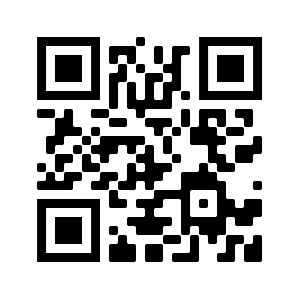 Video 16: PROGRAMA DE ATENCIÓN PSICOLÓGICAEl Servicio de Psiquiatría y Psicología Clínica del Hospital La Fe de Valencia ha puesto en marcha un programa de intervención psicológica  para atender a  pacientes hospitalizados y a sus familias durante la situación excepcional por la Pandemia COVID19.  El objetivo es intentar atenuar los efectos  psicológicos asociados como la angustia, la ansiedad y la preocupación por uno mismo o por la familia.Video 1: INTRODUCCIÓN AL MINDFULNESSCon este video puedes conocer en qué consisten las técnicas de atención plena, meditación o mindfulness.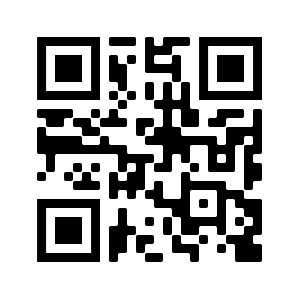 Video 2: MINDFULNESS CENTRADO EN LA RESPIRACIÓN ATENTA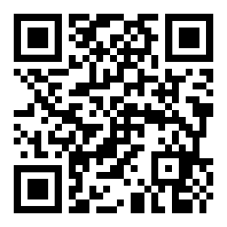 Este es un video de iniciación al entrenamiento en meditación  que te ayudará a controlar tu ansiedad y estado emocional.SABEMOS QUE ESTAS PREOCUPADOEntiende lo que estás sintiendo: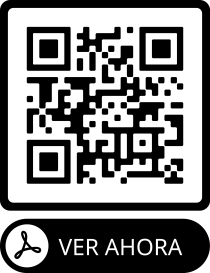 En esta situación extraordinaria e incierta, donde el curso de nuestras vidas se ha visto interrumpido, te sientes especialmente vulnerable. En este documento encontrarás algunas pautas para reconocer y entender tus emociones. QUEREMOS AYUDARTE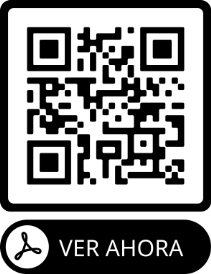 La incertidumbre, la rabia y el miedo, pueden llegar a bloquearte. En este documento encontrarás algunas claves para regular y manejar tus experiencias emocionales.